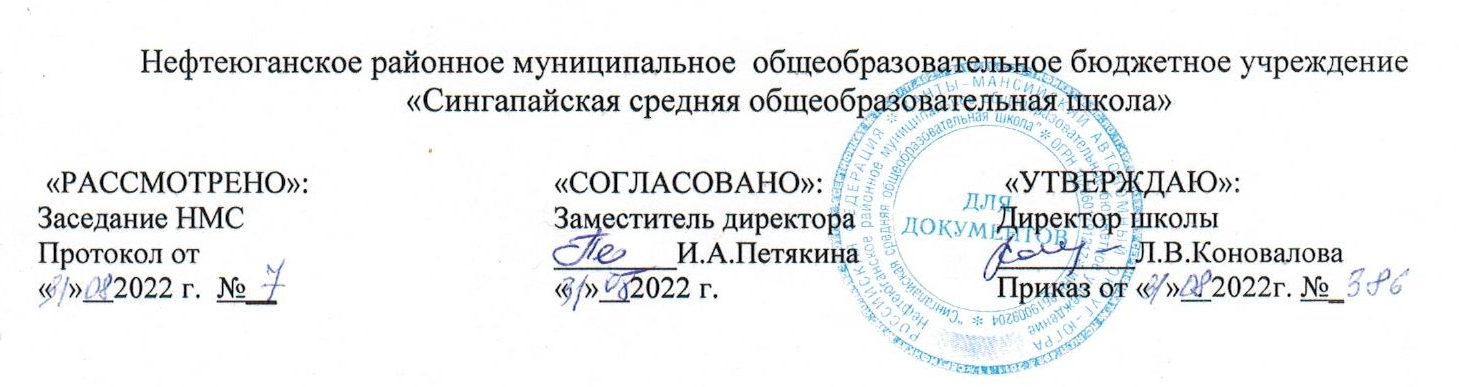 ПРОГРАММА ВНЕУРОЧНОЙ ДЕЯТЕЛЬНОСТИ«Математика на «5»наименование дополнительной образовательной программыосновное общее образование, 9 класс уровень образования, класс2022-2023 учебный годсрок реализации1 час в неделю/34 часа в годколичество в неделю/количество часов в годСоставлена на основеАлгебра. Сборник рабочих программ. 7—9 классы: пособие для учителей общеобразоват. организаций / составитель Т. А. Бурмистрова. — 3-е изд., доп. — М.: Просвещение, 2020Программу составила:Баталова Оксана Владимировна                                                 п. Сингапай, 2022 год                                                         Программа разработана но основе ФГОС основного общего образования, примерной авторской программы развития познавательных способностей учащихся 5-9 классов «Внеурочная деятельность» автор: Н. А. Криволапова. — М.: Просвещение, 2016, пособия для учителей М.Б. Балк, Г.Д. Балк Пояснительная записка.Программа по внеурочной деятельности «Математика на «5» разработана на основе следующих документов:Федеральный закон от 29 декабря 2012 года №273-ФЗ «Об образовании в Российской ФедерацииФедеральный государственный образовательный стандарт начального общего образования (Утверждён приказом Минобрнауки России от 6 октября . № 373Федеральные требования к образовательным учреждениям в части минимальной оснащенности учебного процесса и оборудования учебных помещений (утверждены Приказом Минобрнауки России от 4 октября . N 986. СанПиН 2.4.2.2821-10 «Санитарно-эпидемиологические требования к условиям и организации обучения в общеобразовательных учреждениях» (утверждены Постановлением Главного государственного санитарного врача Российской Федерации от 29 декабря . N 189. Санитарно-эпидемиологические правила и нормативы «Санитарно-эпидемиологические требования к учреждениям дополнительного образования СанПиН 2.4.4.1251-03» (утверждены Постановлением Главного государственного санитарного врача Российской Федерации от 3 апреля . N 27. Федеральные требования к образовательным учреждениям в части охраны здоровья обучающихся, воспитанников (утверждены Приказом Минобрнауки России от 28 декабря . N 2106.Курс внеурочной деятельности «Математика на «5»» реализуется в течение учебного года по 1 часу в неделю (35 учебных недель), 34 часа в год.          Математическое образование в системе основного общего образования занимает одно из ведущих мест, что определяется безусловной практической значимостью математики, ее возможностями в развитии и формировании мышления человека, ее вкладом в создание представлений о научных методах познания действительности. Математике принадлежит ведущая роль в формировании алгоритмического мышления, развитии умений действовать по заданному алгоритму и конструировать новые. Интерес учащихся к предмету зависит, прежде всего, от качественной постановки учебной работы на уроке. В то же время, с помощью продуманной системы внеурочных занятий, можно значительно повысить интерес школьников к математике. Рабочая программа по внеурочной деятельности по математике «Математика на «5» для обучающихся  9 класса призвана способствовать развитию математического кругозора, творческих способностей учащихся, привитию навыков самостоятельной работы, повышению качества математической подготовки учащихся. Разработка и содержание данной программы обусловлены необходимостью подготовки учащихся к решения заданий второй части ОГЭ. Цель курса:Создание условий для самореализации учащихся в процессе учебной деятельности; развитие математических, интеллектуальных способностей учащихся, обобщенных умственных умений. Задачи:Обучающие -учить способам поиска цели деятельности, её осознания и оформления; -учить быть критичными слушателями; -учить грамотной математической речи, умению обобщать и делать выводы; -учить добывать и грамотно обрабатывать информацию;  -изучать, исследовать и анализировать важные современные проблемы в современной науке; -демонстрировать высокий уровень надпредметных умений; -достигать более высоких показателей в основной учебе; -синтезировать знания. Развивающие - повышать интерес к математике; - развивать мышление в ходе усвоения таких приемов мыслительной деятельности как умение анализировать, сравнивать, синтезировать, обобщать, выделять главное, доказывать, опровергать; - развивать навыки успешного самостоятельного решения проблемы; - развивать эмоциональную отзывчивость - развивать умение быстрого счёта, быстрой реакции. Воспитательные - воспитывать активность, самостоятельность, ответственность, культуру общения; - воспитывать эстетическую, графическую культуру, культуру речи; - формировать мировоззрение учащихся, логическую и эвристическую составляющие мышления, алгоритмического мышления; пространственное воображение; - воспитывать трудолюбие; - формировать систему нравственных межличностных отношений; - формировать доброе отношение друг к другу. Общая характеристика учебного курсаСодержание математического образования на уровне основного общего образования включает следующие разделы: арифметика, алгебра, функции, вероятность и статистика, геометрия. Содержание каждого из этих разделов разворачивается в содержательно-методическую линию, пронизывающую все основные разделы содержания математического образования данного уровня обучения. Программа предусматривает работу детей в группах, парах, индивидуальную работу.Описание места учебного курса в учебном плане В соответствии с Основной образовательной программой основного общего образования курс «Математика на «5»» входит в часть учебного плана, формируемую участниками образовательных отношений научно-познавательной направленности. Программа рассчитана для обучающихся 9 классов. Общее количество часов – 35 часов. Занятия проводятся 1 раз в неделю. Личностные, метапредметные и предметные результаты освоения учебного предмета Изучение математики на уровне основного общего образования дает возможность обучающимся достичь следующих результатов развития: В личностном направлении: умение ясно, точно, грамотно излагать свои мысли в устной и письменной речи, понимать смысл поставленной задачи, выстраивать аргументацию, приводить примеры и контрпримеры;  критичность мышления, умение распознавать логически некорректные высказывания, отличать гипотезу от факта; представление о математической науке как сфере человеческой деятельности, об этапах ее развития, о ее значимости для развития цивилизации; креативность мышления, инициатива, находчивость, активность при решении математических задач; В метапредметном направлении: умение видеть математическую задачу в контексте проблемной ситуации в других дисциплинах, в окружающей жизни; умение находить в различных источниках информацию, необходимую для решения математических проблем, представлять ее в понятной форме, умение выдвигать гипотезы при решении учебных задач, понимать необходимость их проверки; умение применять индуктивные и дедуктивные способы рассуждений, видеть различные стратегии решения задач; умение самостоятельно ставить цели, выбирать и создавать алгоритмы для решения учебных математических проблем;В предметном направлении: овладение базовым понятийным аппаратом по основным разделам содержания, представление об основных изучаемых понятиях (число, геометрическая фигура, уравнение, функция, вероятность) как важнейших математических моделях, позволяющих описывать и изучать реальные процессы и явления; овладение символьным языком алгебры, приемами выполнения тождественных преобразований рациональных выражений, решения уравнений, систем уравнений, умение использовать идею координат на плоскости для интерпретации уравнений, систем, умение применять алгебраические преобразования, аппарат уравнений для решения задач из различных разделов курса; овладение основными способами представления и анализа статистических данных; наличие представлений о статистических закономерностях в реальном мире овладение геометрическим языком  использовать свойства, признаки и формулы площадей геометрических фигур для решения различных задач.Содержание учебного курса В данной дополнительной образовательной программе большое внимание уделено следующим разделам: - уравнения, системы уравнений и функции; - неравенства и системы неравенств;- решение задач повышенной сложности; - тесты (проверяем, что умеем и знаем); - задачи из ОГЭ и ЕГЭ; - геометрические задачи из ОГЭ и ЕГЭ;- вероятность и статистика;- мини-проекты. Методы контроля: презентация, тестирование, практические работы.Технологии, методики:уровневая дифференциация;проектная деятельность;проблемное обучение;поисковая деятельность;информационно-коммуникационныеПрограмма опирается на применение информационно-коммуникативных технологий, умение планировать и осуществлять деятельность, направленную на решение задач исследовательского характера.Тематическое планированиеПоурочное планированиеВыпускник научится:выражать числа в эквивалентных формах, выбирая наиболее подходящую в зависимости от конкретной ситуации;сравнивать и упорядочивать действительные  числа;использовать понятия и умения, связанные с пропорциональностью величин, процентами, в ходе решения математических задач и задач из смежных предметов, выполнять несложные практические расчёты;решать задачи, содержащие буквенные данные, работать с формулами;выполнять тождественные преобразования рациональных выражений на основе правил действий над многочленами;выполнять разложение многочленов на множители;понимать уравнение как важнейшую математическую модель для описания и изучения разнообразных реальных ситуаций, решать текстовые задачи алгебраическим методом;строить графики элементарных функций;находить относительную частоту и вероятность случайного события;выполнять преобразования дробно-рациональных выражений: сокращение дробей, приведение алгебраических дробей к общему знаменателю, сложение, умножение, деление алгебраических дробей, выполнять преобразования выражений, содержащих квадратные корни;пользоваться языком геометрии для описания предметов окружающего мира и их взаимного расположения;распознавать и изображать на чертежах и рисунках геометрические фигуры и их конфигурации;применять геометрические факты для решения задач, в том числе, предполагающих несколько шагов решения; изображать геометрические фигуры по текстовому и символьному описанию;свободно оперировать чертёжными инструментами в несложных случаях,Выпускник получит возможность:научиться использовать приёмы, рационализирующие вычисления, приобрести привычку контролировать вычисления, выбирая подходящий для ситуации способ;овладеть специальными приёмами решения уравнений; уверенно применять аппарат уравнений для решения разнообразных задач из математики, смежных предметов, практики;приобрести опыт проведения случайных экспериментов, в том числе с помощью компьютерного моделирования, интерпретации их результатов;выбирать изученные методы и их комбинации для решения математических задач;применять простейшие программные средства и электронно-коммуникационные системы при решении математических задач.      Цифровые образовательные ресурсыhttps://math-oge.sdamgia.ru/ https://math100.ru/ogenew/ https://fipi.ru/oge Технические средства обучениявидеопроекторы, ноутбук, принтер Учебно-практическое и учебно-лабораторное оборудованиеДоска№ Тема занятияКоличествочасов1.Натуральные числа. Рациональные числа. Действительные числа. 52.Преобразование выражений53.Уравнения  и неравенства34.Решение геометрических задач65.Последовательности и прогрессии36.Функции47.Статистика и вероятность. Решение комбинаторных задач48.Текстовые задачи4Итого:34№Тема занятияКол-во часовДата по плануДата по факту1Натуральные числа. Арифметические действия. Признаки делимости на 2,3,5,9. Деление с остатком107.09 2Дроби. Обыкновенные и десятичные дроби. Арифметические действия с дробями.114.09 3Рациональные числа. Модуль. Арифметические действия. Сравнение рациональных чисел.121.09 4Действительные числа. Квадратный корень. Иррациональные числа.128.09 5Единицы измерения длины, площади, объема, массы, времени, скорости. Зависимость между величинами. Пропорции.105.106Буквенные выражения. Тождество. Преобразование тождеств.112.107Свойства степени с целым показателем.119.108Многочлен. Разложение многочлена на множители. Формулы сокращенного умножения.126.10 9Алгебраическая дробь. Действия с алгебраическими дробями.109.11 10Свойства квадратных корней и их применение в вычислениях.116.11 11Уравнения. Линейные. Квадратные. Системы уравнений.123.1112Неравенства. Числовые, линейные, квадратные неравенства. Системы неравенств.130.11 13Неравенства. Числовые, линейные, квадратные неравенства. Системы неравенств.107.12 14Треугольник. Признаки равенства треугольников. Теорема Фалеса. Решение прямоугольных треугольников.114.12 15Треугольник. Площадь треугольника121.12 16Многоугольники.111.01 17Окружность и круг. Окружность вписанная и описанная.118.01 18Измерение геометрических величин. Площади, объемы  фигур.125.01 19Векторы на плоскости.101.02 20Последовательности. Функции108.02 21Арифметическая и геометрическая последовательности.115.02 22Арифметическая и геометрическая последовательности122.02 23Функции.101.03 24Функции115.03 25Координаты на плоскости.122.03 26Декартовы координаты на плоскости. Уравнение прямой, окружности. Координаты середины отрезка129.0327Статистика.105.04 28Вероятность.112.04 29Решение комбинаторных задач.119.04 30Решение комбинаторных задач126.04 31Текстовые задачи на движение103.05 32Текстовые задачи на движение110.05 33Текстовые задачи на смеси и сплавы117.05 34Текстовые задачи на работу124.05 